      嘉義縣水上鄉南靖國民小學附設幼兒園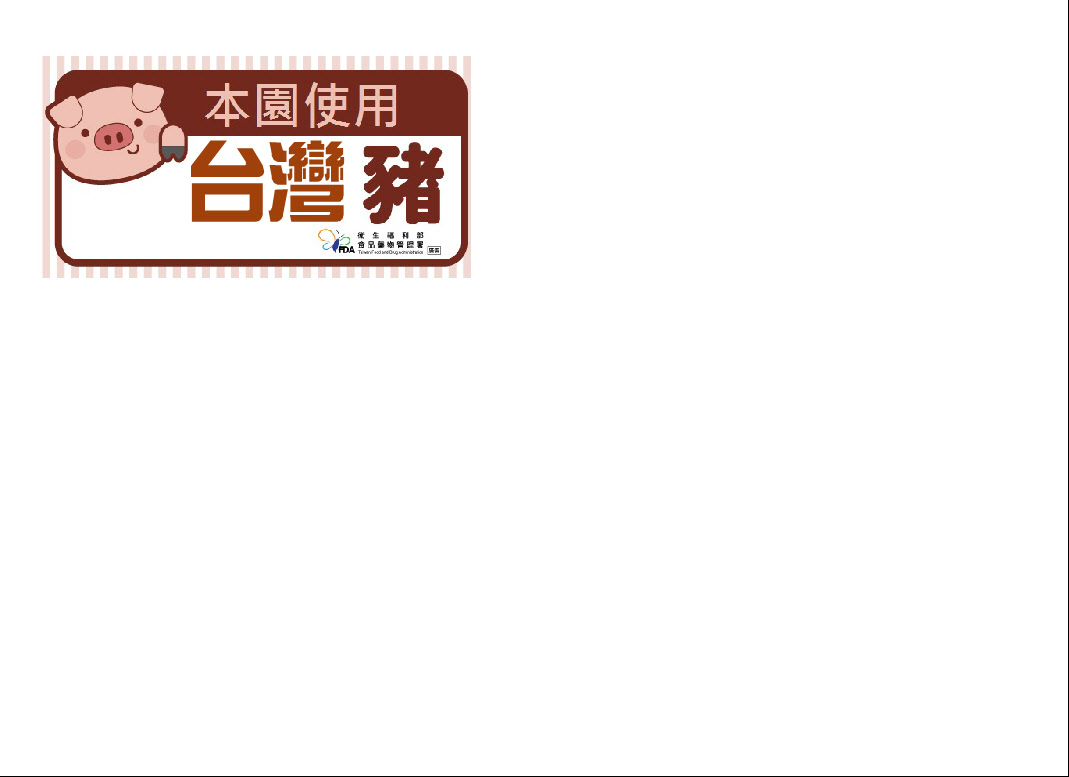       112學年度第二學期第1、2週餐點表  承辦人：                       主任：                       校長：本園一律使用國產豬食材日期星期上午點心午               餐下午點心餐點類檢核表餐點類檢核表餐點類檢核表餐點類檢核表日期星期上午點心午               餐下午點心全榖根莖類豆魚肉蛋類蔬菜類水果類2/16五小籠包+鮮乳白米飯 泰式打抛豬 蜜汁豆干 炒大白菜 冬瓜鮮奶粉圓水果2/17六青菜餛飩湯五穀飯 椰香咖哩雞丁 白花燴炒 炒高麗菜 刺瓜排骨湯 水果紅豆燕麥粥2/19一黑糖饅頭+豆漿白米飯 香滷豬排 麻婆豆腐 炒油菜 結球排骨湯水果2/20二高麗菜粥五穀飯 塔香雞丁 刺瓜燴肉片 炒高麗菜 味噌豆腐湯 水果2/21三藍莓吐司+鮮乳肉絲炒麵 冰糖滷味 炒大白菜 酸辣湯 水果蘿蔔排骨湯2/22四鍋燒烏龍麵五穀飯 香酥虱目魚 沙茶白菜燴肉片 炒蚵白菜 羅宋湯 水果綠豆薏仁湯2/23五燒賣+紫米燕麥漿白米飯 麻油雞 蕃茄炒蛋炒雙色花椰 白木耳蓮子湯水果